Directions:Open the workbook helper fileDraw a circle with a diameter of 5Draw an 8 sided, inscribed polygon Draw a line that divides the circle in half horizontallyDraw four lines to form a square (connect the top points and side points of the polygon)Add this to the bottom right corner of your drawing using text: Your name, Lesson 5 QuizSave your quiz in your AutoCAD lesson 5 folder as: AutoCAD.Lesson.5.Quiz.LastnamePrint your quiz using the Xerox Workcentre and turn in at front of class in your folder.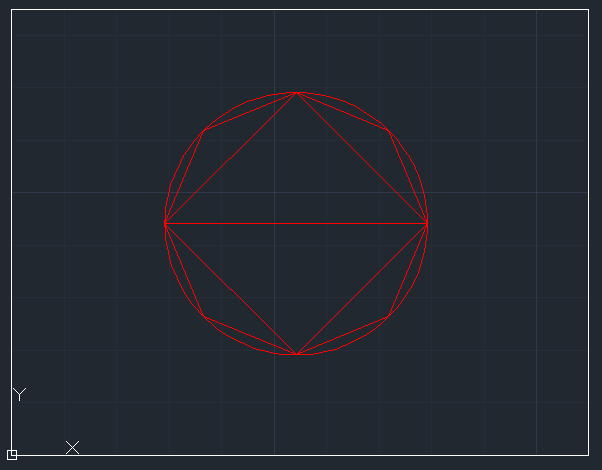 